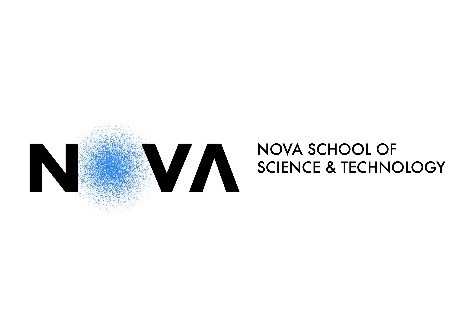 Autorização de SaídaEu, ________________________________________________________________, declaro que autorizo o meu educando, _____________________________________________________________________, a sair sozinho após o término das actividades diárias da Academia Quantum: Escola de Ciência para Jovens Pré-Universitários, que se realizará no Campus da FCT-UNL nos dias 3 a 7 de Julho de 2023._______________, ___ de _______________ de 2023O Encarregado de Educação____________________________________________________________________(assinatura)